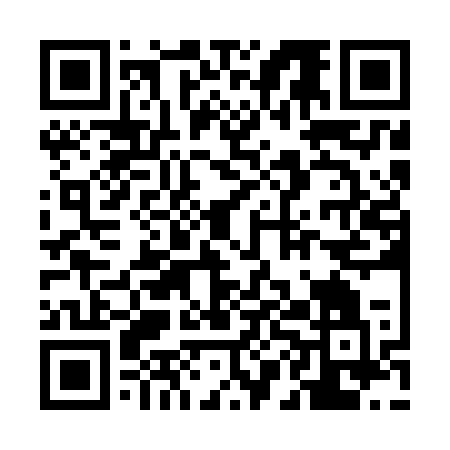 Ramadan times for Soosilla, EstoniaMon 11 Mar 2024 - Wed 10 Apr 2024High Latitude Method: Angle Based RulePrayer Calculation Method: Muslim World LeagueAsar Calculation Method: HanafiPrayer times provided by https://www.salahtimes.comDateDayFajrSuhurSunriseDhuhrAsrIftarMaghribIsha11Mon4:274:276:4012:244:036:086:088:1412Tue4:234:236:3712:234:056:116:118:1613Wed4:204:206:3512:234:076:136:138:1914Thu4:174:176:3212:234:096:156:158:2215Fri4:144:146:2912:224:116:176:178:2416Sat4:104:106:2612:224:136:206:208:2717Sun4:074:076:2312:224:146:226:228:3018Mon4:044:046:2012:224:166:246:248:3219Tue4:004:006:1812:214:186:266:268:3520Wed3:573:576:1512:214:206:296:298:3821Thu3:533:536:1212:214:226:316:318:4122Fri3:503:506:0912:204:236:336:338:4423Sat3:463:466:0612:204:256:366:368:4724Sun3:433:436:0312:204:276:386:388:4925Mon3:393:396:0012:204:296:406:408:5226Tue3:353:355:5712:194:316:426:428:5527Wed3:323:325:5512:194:326:456:458:5828Thu3:283:285:5212:194:346:476:479:0229Fri3:243:245:4912:184:366:496:499:0530Sat3:203:205:4612:184:376:516:519:0831Sun4:164:166:431:185:397:547:5410:111Mon4:124:126:401:175:417:567:5610:142Tue4:084:086:371:175:427:587:5810:183Wed4:044:046:351:175:448:008:0010:214Thu4:004:006:321:175:468:038:0310:255Fri3:553:556:291:165:478:058:0510:286Sat3:513:516:261:165:498:078:0710:327Sun3:473:476:231:165:518:098:0910:358Mon3:423:426:211:155:528:128:1210:399Tue3:373:376:181:155:548:148:1410:4310Wed3:333:336:151:155:558:168:1610:47